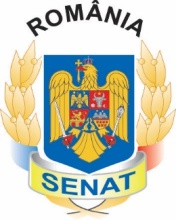 Parlamentul RomânieiSenatDirecția pentru DezvoltareServiciul Achiziții PubliceNR. SEAP: SCN1100543/02.02.2022Autoritatea contractanta: Senatul RomanieiStare procedura: In desfasurareAdresa: Calea 13 Septembrie nr. 1-3, Sector 5 BucurestiDenumire anunt de participare: Achizitie 15 echipamente multifunctionale de copiere, imprimare si scanareTip invitatie: Procedura simplificataCriteriul de atribuire:  Cel mai bun raport calitate-pretTipul contractului: FurnizareCPV: 30232110-8 – Imprimante laser (Rev. 2)Data publicarii: 16.09.2020Data limita de depunere a ofertei: 10.02.2022, ora 15:00Limba de redactare a ofertei: Limba RomanaModul de obtinere al documentatiei: www.e-licitatie.roValoarea estimata 378.151,26 RON